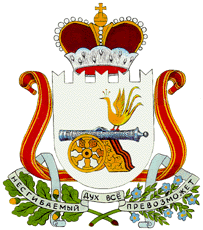 СОВЕТ ДЕПУТАТОВ ДОБРОМИНСКОГО СЕЛЬСКОГО ПОСЕЛЕНИЯ ГЛИНКОВСКОГО РАЙОНА СМОЛЕНСКОЙ ОБЛАСТИ Р Е Ш Е Н И Еот   30 августа   2019 г.                                № 30В соответствии с Федеральным законом от 6 октября 2003 года № 131-ФЗ «Об общих принципах организации местного самоуправления в Российской Федерации», областным законом от 20 декабря 2018 года № 172-з                                       «О преобразовании муниципальных образований Глинковского района Смоленской области, об установлении численности и срока полномочий депутатов представительных органов первого созыва вновь образованных муниципальных образований Глинковского района Смоленской области,                           а также порядка избрания, полномочий и срока полномочий первых глав вновь образованных муниципальных образований Глинковского района Смоленской области», Совет депутатов Доброминского сельского поселения Глинковского района Смоленской областиРЕШИЛ:Принять Устав Доброминского сельского поселения Глинковского района Смоленской области.Настоящее решение подлежит официальному опубликованию в районной газете «Глинковский вестник» после государственной регистрации Устава Доброминского сельского поселения Глинковского района Смоленской области в Управлении Министерства юстиции Российской Федерации и вступает в силу со дня его официального опубликования.Глава  муниципального образованияДоброминского сельского поселенияГлинковского района Смоленской области                                   Л.В. Ларионова О принятии Устава Доброминского сельского поселения Глинковского района Смоленской области